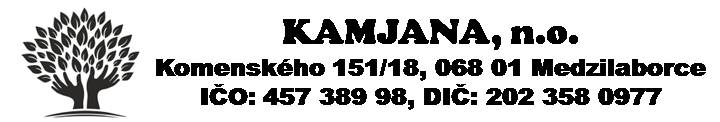 Ekonomický oprávnené náklady na jedného prijímateľasociálnej služby podľa druhu poskytovanej sociálnej služby za kalendárny rok 2021Druh sociálnej služby              Adresa                            EON (€)                            EON (€)                                                   Poskytovateľa                1 klient/mesiac               1 klient/rokZariadenie pre seniorov        Komenského 151/18          919,27                       11 031,24                                                   MedzilaborceZariadenie                                Komenského 151/18           955,54                      11 466,48opatrovateľskej služby          Medzilaborce